LSU Student Bar AssociationMeeting MinutesFebruary 6, 2023 at 7:15 pmRoom 303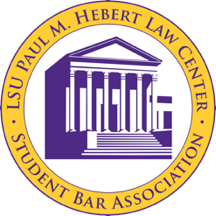 Call to Order at 7:22 pmRoll Call Neyah Johnson – Executive PresidentLance Harvey – Executive Vice President Autumn White – Executive Secretary Andrew Hughes – Executive Treasurer (excused)Summer Whittington – Executive Director of ProgrammingRyan York – 3L Class President Connor McCain – 3L Class Vice President (excused)Mckenna Dorais – 3L Class SecretaryCatherine Rutherford – 3L Class Representative (excused)Lindsey Tizzard – 3L Class Representative Alaysia Johnson – 2L Class President Mekkah Husamadeen – 2L Class Vice President Mary Burchill – 2L Class Secretary Ansley Sumner – 2L Class Representative Diamond McCray – 2L Class Representative Matthew Smith – 1L Class PresidentDrake Brignac – 1L Class Vice PresidentHunter Reinhardt – § 1-1L Class Representative Eric Roshak – § 2-1L Class RepresentativeEmmanuel Pressley – § 3-1L Class RepresentativeSigrid Soetaert – LLM Representative (excused)Public InputNone.Funding Requests (3L President)WLSA:Multi-Organization Game Night – February 23rd. Planning game night with OUTLaw, HLSA, and SAL. Will include food, games, and information. There will also be a general meeting to allow others to have an opportunity to learn about what WLSA is doing. Event is inclusive and open to everyone. Students, professors, administration, staff, etc., are welcome as well. 65 guests are expected to the event. WLSA is also requesting food from Qdoba for the event in the amount of $1,179.33.Motion by Ryan to expend up to $1,179.33 from the inside account to fund Qdoba for WLSA's Multi-Organization Game Night. Seconded by Emmanuel.Motion passes unanimously.WLSA International Women's Week Lunch w/ Caprice Roberts – March 7th Meeting to welcome Professor Roberts, who is the faculty advisor for WLSA. Luncheon will include food, discussion, and information. Event is for women's empowerment and the plans for the remainder of the year. Event is inclusive and open to everybody. Expecting around 50 people. Requesting Rotolo's for their event in the total of $356.31. Motion by Ryan to expend up to $356.31 from the inside account to fund Rotolo's for WLSA's International Women's Week Lunch w/ Caprice Roberts.Seconded by Emmanuel.Motion passes unanimously.Cannabis Law Society:First general body meeting – February 24thPlanning to discuss merch sale, grad. regalia, upcoming elections, etc. Meeting set for February 24 and expecting 25 members. Requesting Canes in the amount of $183.71.Motion by Ryan to expend up to $183.71 from the inside account for Canes during the Cannabis Law Society's first meeting.Seconded by Emmanuel.Motion passes unanimously.Veterans Advocacy Club:Veterans in the Legal Field Panel – March 2nd Planning to hold a panel of several lawyers on their military and legal experiences and how they intertwine. 6 speakers set to talk, one more in the works. Panel set for March 2, expecting about 50 guests. Requesting Hungry Howie's in the amount of $337.12.Motion by Ryan to expend up to $337.12 from the inside account for Hungry Howie's during the Veterans in the Legal Field Panel.Tabled for now because we all agreed that they should do something a bit fancier or formal because of the guests who are expected to attend. Suggested Walk-On’s or Matherne’s.Reading, Correction, and Adoption of the January 30, 2023 Minutes:Motion to adopt by Autumn.Seconded by Diamond.Motion passes unanimously, minutes are adopted.Committee ReportsAcademics Committee – Chair & Vice-Chair: Amberlee Nix; Ann Marie RomeAthletics Committee – Chair: Coleton GuidryCommunity and Media Committee – Co-Chairs: Emily Fields; Kerry SteenDiversity and Professionalism Committee – Chair: Renae PierreElections Committee – Commissioner: Evan GaudetSpring Election Dates: March 13: Make announcement regarding spring elections. March 22 at 5pm: Candidates must submit their statements of candidacy. March 25 at 11:59 pm: Candidates must submit their videos. March 30 – 31: Elections will take place. April 3: Announce winner of the election. April 4 – 5: Run-off election, if needed. April 10: Announce winner of the run-off election.Safety, Sensitivity & Sustainability Committee – Chair: Rubenie StimphillStudent Technology Fee Committee – Chair: Bryton ClarkExecutive Officer Reports PresidentGraduation Regalia:Neyah will be putting in a request for graduation cords for 3L officers & chairpersons. We have leftover cords from last year since they couldn’t wear them – these are black and yellow, but there are only 7, so we would need to order more anyway. We could order brand new ones if there was interest.We need to reach out to other past SBA members to see if they are interested in regalia. But we need to check with our constitution and previous administrations about who is eligible to get these. Also we need to check that our design/colors do not clash with other student organizations:BLSA – Kente stole.WLSA – cords hot pink.BoA – silver-blue cordsJELR – still deciding between cords and stolesPILS Spring Day of Service ReimbursementFunding request to reimburse Neyah for Spring Day of Service breakfast. Need to reimburse her $558.35 from the inside account for the cost of food; and $48.26 from the outside account to reimburse for taxes. Motion by Ryan to expend up to $558.35 from the inside account to reimburse her for breakfast purchased for PILS volunteers.Seconded by Mary.Motion passes unanimously.Motion by Neyah to expend up to $48.26 from the outside account to reimburse her for the taxes on the breakfast purchased for PILS volunteers.Seconded by Mary.Motion passes unanimously.Vice PresidentDevelopments of Registering the Student Organizations Met with Dean Henry today to discuss. Some orgs have had some language issues that led to them not being approved by main campus (one of which was a backdoor for undergraduates to join). Those are going to get fixed and resent to main campus for approval.Also, Melinda is retiring on the 14th so the orgs are putting together a card. Tabling Requests:PILS Valentine’s Tabling: 2/13 – 2/14 Careers Services Tabling on 2/14Summer will be tabling the St. Patrick’s Day Shirts on 2/27SecretaryNew Position Open for Social Media Co-Chair:This position is only open to current 1L or 2Ls, so 1L and 2L Class Officers, and I will be accepting applications at my email awhi198@lsu.edu until February 10th at midnight, and Neyah will decide from there! February 13th Meeting will be held in room 110 due to a prior calendar conflict!February 20th Meeting is canceled for Mardi Gras. TreasurerAccount Updates:Inside AccountOutside AccountProgramming Director “GIF” – Friday at Lakeside Daquiris Last GIF before Mardi Gras break is this Friday, the 10th, at Lakeside Daiquiris Bar and Grill from 8-10pm. Outside patio is reserved for us, but bartender is inside the main area. Link to sign up for the event is in the GroupMe’s. Must sign up with the form because you will have to give your name at the door in order to get a wristband for the drink special.  Get there a little early if you want to order crawfish! They stop serving crawfish at 8pm!Class Officer Reports3L ClassGrad Fair – February 23-24100 Day Party – February 9th:Party will be held on 2/9/23 at The Station from 7:30-9:30pm. Superlatives Form has closed. Will meet with other officers to choose superlatives for everyone. Assault & Flattery – April 1st at the VarsityHad meeting on 1/26/23 to discuss progress on certain skits.Meeting again before 100 Day Party from 6-7pm.Connor needs the ticket tailor site up and the link ASAP to make the promo materials.2L ClassBarrister’s Ball – Friday, March 31st, 2023 at L’Auberge!!!Tickets will be increasing on V-day – this was shared via class GroupMe’s, SBA IG, and the weekly blast. The couple discount is going to end, so $100 for everyone. So far, we have sold over 100 tickets and made over $10k. Please encourage your classmates to buy their tickets. The deadline to purchase tickets will be March 17th at Noon. PILS Raffle will be done next meeting in front of SBA. Autumn will make a graphic that night to share the winner.In terms of the ball’s details, we got the party favor (shot glass) + cash bar approved! We meet with L’Auberge to view the space on Thursday 2/9 at 10 am. Will have two options for photos in addition to a photographer– one booth type like last year and another for students to use a backdrop in theme. We decided not to have the 360 booth – just felt like this has been overdone.We are also looking in to hiring someone to do caricatures at the event.Have begun making décor mood board.Barristers’ Ball Spirit Week Want to propose having the make-up powderpuff game during the week of the ball. Lindsey said that this may not be a good idea since turnout may be low considering the risk of injury before the ball. Also it may be difficult to reserve a field since we aren’t registered fully yet.We will be showing the movie – Harlem Nights, one of the days during the week before the ball either here or the Union Theatre. We want to look into hosting a Main Event or something fun during the week of the ball as well maybe the Saturday night the week before the ball – something to get the students hype and having fun.We will have at least one spirit day – dress up like “twin day” or something.Please let us know if you have any ideas on what we should do to get students excited about the ball! Playing with a lot of ideas but overall, our goal is to give the students the chance to have fun and get excited about the end of the semester. Spring Merchandise SaleWe have decided to have a spring sale online.Date will be coming soon but we’re waiting on BLSA/1Ls joint sale’s dates, so we do not conflict – will obviously have to occur in March since our last event is AssFlat.We will have some of the popular designs from the fall and a few new ones, including the Barristers’ Ball shirt If you have any feedback or suggestions for the designs let us know!½ Lawyer PartyWas a success however Flory seemed to impact turnout. Nonetheless we had fun!1L ClassMeeting with BLSA to discuss the merchandise sale plans. Family Weekend – March 24 & 25thProfessors have been contacted about their involvement. No game, we are extending shirt sales until March 17th. Main event of the weekend is family photos. Saturday dinner at Bullfish Bar and Grill after Family Day Photos.Maybe Family Day Photos out on the steps. Maybe pay for the digital gallery for everyone. LLMOld BusinessBLSA’s Funding Request Amended:Motion by Lance to amend the previous motion expending $1,164.00 from the inside account for BLSA’s event to reflect an expended amount of $1,200 to cover plates, utensils, etc.Seconded by Diamond.Motion passed unanimously.New BusinessAdjournmentMotion to adjourn by Mary.Seconded by Lindsey.Meeting adjourned at 8:17 pm!	